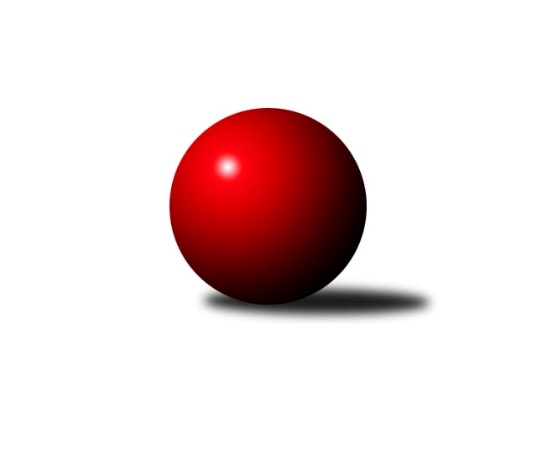 Č.2Ročník 2022/2023	24.5.2024 2. KLM A 2022/2023Statistika 2. kolaTabulka družstev:		družstvo	záp	výh	rem	proh	skore	sety	průměr	body	plné	dorážka	chyby	1.	SKK Náchod	2	2	0	0	12.0 : 4.0 	(28.0 : 20.0)	3482	4	2302	1180	18	2.	TJ Slovan Karlovy Vary	2	2	0	0	11.0 : 5.0 	(27.0 : 21.0)	3436	4	2259	1177	22	3.	SKK Bohušovice	2	2	0	0	11.0 : 5.0 	(26.0 : 22.0)	3366	4	2220	1146	27.5	4.	TJ Červený Kostelec	2	1	1	0	9.0 : 7.0 	(25.0 : 23.0)	3409	3	2270	1140	23.5	5.	SKK Jičín	2	1	0	1	9.0 : 7.0 	(27.0 : 21.0)	3406	2	2245	1161	25.5	6.	TJ Sokol Kdyně	2	0	1	1	7.0 : 9.0 	(24.0 : 24.0)	3402	1	2257	1145	31	7.	TJ Lomnice	2	0	1	1	7.0 : 9.0 	(23.5 : 24.5)	3153	1	2127	1026	33	8.	Kuželky Aš	2	0	1	1	7.0 : 9.0 	(23.0 : 25.0)	3339	1	2229	1110	26.5	9.	TJ Sokol Tehovec	2	0	1	1	7.0 : 9.0 	(22.0 : 26.0)	3318	1	2205	1113	17	10.	KK Lokomotiva Tábor	2	0	1	1	6.0 : 10.0 	(21.5 : 26.5)	3270	1	2190	1080	27	11.	KK Kosmonosy	2	0	1	1	5.0 : 11.0 	(21.0 : 27.0)	3301	1	2180	1121	30.5	12.	SKK Podbořany	2	0	1	1	5.0 : 11.0 	(20.0 : 28.0)	3346	1	2279	1067	35Tabulka doma:		družstvo	záp	výh	rem	proh	skore	sety	průměr	body	maximum	minimum	1.	SKK Náchod	1	1	0	0	7.0 : 1.0 	(16.0 : 8.0)	3564	2	3564	3564	2.	TJ Slovan Karlovy Vary	1	1	0	0	5.0 : 3.0 	(14.0 : 10.0)	3310	2	3310	3310	3.	SKK Bohušovice	1	1	0	0	5.0 : 3.0 	(14.0 : 10.0)	3295	2	3295	3295	4.	TJ Červený Kostelec	1	1	0	0	5.0 : 3.0 	(13.0 : 11.0)	3446	2	3446	3446	5.	TJ Lomnice	1	0	1	0	4.0 : 4.0 	(13.5 : 10.5)	3088	1	3088	3088	6.	TJ Sokol Kdyně	1	0	1	0	4.0 : 4.0 	(13.0 : 11.0)	3371	1	3371	3371	7.	TJ Sokol Tehovec	1	0	1	0	4.0 : 4.0 	(12.0 : 12.0)	3360	1	3360	3360	8.	SKK Podbořany	1	0	1	0	4.0 : 4.0 	(12.0 : 12.0)	3299	1	3299	3299	9.	Kuželky Aš	1	0	0	1	3.0 : 5.0 	(12.0 : 12.0)	3358	0	3358	3358	10.	SKK Jičín	1	0	0	1	2.0 : 6.0 	(12.0 : 12.0)	3364	0	3364	3364	11.	KK Lokomotiva Tábor	1	0	0	1	2.0 : 6.0 	(11.0 : 13.0)	3438	0	3438	3438	12.	KK Kosmonosy	1	0	0	1	1.0 : 7.0 	(9.0 : 15.0)	3339	0	3339	3339Tabulka venku:		družstvo	záp	výh	rem	proh	skore	sety	průměr	body	maximum	minimum	1.	SKK Jičín	1	1	0	0	7.0 : 1.0 	(15.0 : 9.0)	3448	2	3448	3448	2.	TJ Slovan Karlovy Vary	1	1	0	0	6.0 : 2.0 	(13.0 : 11.0)	3561	2	3561	3561	3.	SKK Bohušovice	1	1	0	0	6.0 : 2.0 	(12.0 : 12.0)	3436	2	3436	3436	4.	SKK Náchod	1	1	0	0	5.0 : 3.0 	(12.0 : 12.0)	3399	2	3399	3399	5.	TJ Červený Kostelec	1	0	1	0	4.0 : 4.0 	(12.0 : 12.0)	3372	1	3372	3372	6.	KK Kosmonosy	1	0	1	0	4.0 : 4.0 	(12.0 : 12.0)	3262	1	3262	3262	7.	Kuželky Aš	1	0	1	0	4.0 : 4.0 	(11.0 : 13.0)	3320	1	3320	3320	8.	KK Lokomotiva Tábor	1	0	1	0	4.0 : 4.0 	(10.5 : 13.5)	3101	1	3101	3101	9.	TJ Sokol Kdyně	1	0	0	1	3.0 : 5.0 	(11.0 : 13.0)	3432	0	3432	3432	10.	TJ Sokol Tehovec	1	0	0	1	3.0 : 5.0 	(10.0 : 14.0)	3275	0	3275	3275	11.	TJ Lomnice	1	0	0	1	3.0 : 5.0 	(10.0 : 14.0)	3217	0	3217	3217	12.	SKK Podbořany	1	0	0	1	1.0 : 7.0 	(8.0 : 16.0)	3392	0	3392	3392Tabulka podzimní části:		družstvo	záp	výh	rem	proh	skore	sety	průměr	body	doma	venku	1.	SKK Náchod	2	2	0	0	12.0 : 4.0 	(28.0 : 20.0)	3482	4 	1 	0 	0 	1 	0 	0	2.	TJ Slovan Karlovy Vary	2	2	0	0	11.0 : 5.0 	(27.0 : 21.0)	3436	4 	1 	0 	0 	1 	0 	0	3.	SKK Bohušovice	2	2	0	0	11.0 : 5.0 	(26.0 : 22.0)	3366	4 	1 	0 	0 	1 	0 	0	4.	TJ Červený Kostelec	2	1	1	0	9.0 : 7.0 	(25.0 : 23.0)	3409	3 	1 	0 	0 	0 	1 	0	5.	SKK Jičín	2	1	0	1	9.0 : 7.0 	(27.0 : 21.0)	3406	2 	0 	0 	1 	1 	0 	0	6.	TJ Sokol Kdyně	2	0	1	1	7.0 : 9.0 	(24.0 : 24.0)	3402	1 	0 	1 	0 	0 	0 	1	7.	TJ Lomnice	2	0	1	1	7.0 : 9.0 	(23.5 : 24.5)	3153	1 	0 	1 	0 	0 	0 	1	8.	Kuželky Aš	2	0	1	1	7.0 : 9.0 	(23.0 : 25.0)	3339	1 	0 	0 	1 	0 	1 	0	9.	TJ Sokol Tehovec	2	0	1	1	7.0 : 9.0 	(22.0 : 26.0)	3318	1 	0 	1 	0 	0 	0 	1	10.	KK Lokomotiva Tábor	2	0	1	1	6.0 : 10.0 	(21.5 : 26.5)	3270	1 	0 	0 	1 	0 	1 	0	11.	KK Kosmonosy	2	0	1	1	5.0 : 11.0 	(21.0 : 27.0)	3301	1 	0 	0 	1 	0 	1 	0	12.	SKK Podbořany	2	0	1	1	5.0 : 11.0 	(20.0 : 28.0)	3346	1 	0 	1 	0 	0 	0 	1Tabulka jarní části:		družstvo	záp	výh	rem	proh	skore	sety	průměr	body	doma	venku	1.	Kuželky Aš	0	0	0	0	0.0 : 0.0 	(0.0 : 0.0)	0	0 	0 	0 	0 	0 	0 	0 	2.	TJ Lomnice	0	0	0	0	0.0 : 0.0 	(0.0 : 0.0)	0	0 	0 	0 	0 	0 	0 	0 	3.	SKK Podbořany	0	0	0	0	0.0 : 0.0 	(0.0 : 0.0)	0	0 	0 	0 	0 	0 	0 	0 	4.	TJ Sokol Tehovec	0	0	0	0	0.0 : 0.0 	(0.0 : 0.0)	0	0 	0 	0 	0 	0 	0 	0 	5.	SKK Náchod	0	0	0	0	0.0 : 0.0 	(0.0 : 0.0)	0	0 	0 	0 	0 	0 	0 	0 	6.	TJ Sokol Kdyně	0	0	0	0	0.0 : 0.0 	(0.0 : 0.0)	0	0 	0 	0 	0 	0 	0 	0 	7.	TJ Slovan Karlovy Vary	0	0	0	0	0.0 : 0.0 	(0.0 : 0.0)	0	0 	0 	0 	0 	0 	0 	0 	8.	TJ Červený Kostelec	0	0	0	0	0.0 : 0.0 	(0.0 : 0.0)	0	0 	0 	0 	0 	0 	0 	0 	9.	KK Lokomotiva Tábor	0	0	0	0	0.0 : 0.0 	(0.0 : 0.0)	0	0 	0 	0 	0 	0 	0 	0 	10.	SKK Bohušovice	0	0	0	0	0.0 : 0.0 	(0.0 : 0.0)	0	0 	0 	0 	0 	0 	0 	0 	11.	KK Kosmonosy	0	0	0	0	0.0 : 0.0 	(0.0 : 0.0)	0	0 	0 	0 	0 	0 	0 	0 	12.	SKK Jičín	0	0	0	0	0.0 : 0.0 	(0.0 : 0.0)	0	0 	0 	0 	0 	0 	0 	0 Zisk bodů pro družstvo:		jméno hráče	družstvo	body	zápasy	v %	dílčí body	sety	v %	1.	Denis Hofman 	SKK Náchod 	2	/	2	(100%)	8	/	8	(100%)	2.	Filip Löffelmann 	TJ Sokol Kdyně 	2	/	2	(100%)	7	/	8	(88%)	3.	Ladislav Beránek 	SKK Náchod 	2	/	2	(100%)	7	/	8	(88%)	4.	Antonín Valeška 	Kuželky Aš 	2	/	2	(100%)	7	/	8	(88%)	5.	František Černý 	SKK Jičín 	2	/	2	(100%)	6	/	8	(75%)	6.	Agaton Plaňanský ml.	SKK Jičín 	2	/	2	(100%)	6	/	8	(75%)	7.	Jakub Dařílek 	SKK Bohušovice 	2	/	2	(100%)	6	/	8	(75%)	8.	Viktor Pytlík 	TJ Sokol Kdyně 	2	/	2	(100%)	6	/	8	(75%)	9.	David Novák 	TJ Sokol Tehovec  	2	/	2	(100%)	6	/	8	(75%)	10.	Tomáš Pavlík 	TJ Slovan Karlovy Vary 	2	/	2	(100%)	6	/	8	(75%)	11.	Ladislav Urban 	TJ Slovan Karlovy Vary 	2	/	2	(100%)	6	/	8	(75%)	12.	Radek Šípek 	SKK Bohušovice 	2	/	2	(100%)	6	/	8	(75%)	13.	Miroslav Knespl 	TJ Lomnice 	2	/	2	(100%)	5	/	8	(63%)	14.	Daniel Neumann 	TJ Červený Kostelec   	2	/	2	(100%)	5	/	8	(63%)	15.	Ota Maršát st.	Kuželky Aš 	2	/	2	(100%)	5	/	8	(63%)	16.	Jiří Semerád 	SKK Bohušovice 	2	/	2	(100%)	5	/	8	(63%)	17.	Václav Hlaváč st.	TJ Slovan Karlovy Vary 	2	/	2	(100%)	5	/	8	(63%)	18.	Přemysl Krůta 	TJ Lomnice 	2	/	2	(100%)	5	/	8	(63%)	19.	Antonín Hejzlar 	SKK Náchod 	2	/	2	(100%)	5	/	8	(63%)	20.	Jakub Šmidlík 	TJ Sokol Tehovec  	2	/	2	(100%)	4	/	8	(50%)	21.	Petr Šmidlík 	TJ Sokol Tehovec  	1	/	1	(100%)	3	/	4	(75%)	22.	Zdeněk Chvátal 	TJ Lomnice 	1	/	1	(100%)	2	/	4	(50%)	23.	Ondřej Novák 	KK Lokomotiva Tábor 	1	/	1	(100%)	2	/	4	(50%)	24.	Petr Novák 	KK Kosmonosy  	1	/	1	(100%)	2	/	4	(50%)	25.	Martin Mýl 	TJ Červený Kostelec   	1	/	2	(50%)	6	/	8	(75%)	26.	David Kášek 	KK Lokomotiva Tábor 	1	/	2	(50%)	5	/	8	(63%)	27.	Radek Dvořák 	SKK Podbořany  	1	/	2	(50%)	5	/	8	(63%)	28.	Luboš Beneš 	KK Kosmonosy  	1	/	2	(50%)	5	/	8	(63%)	29.	Tomáš Bajtalon 	KK Kosmonosy  	1	/	2	(50%)	5	/	8	(63%)	30.	Martin Vrbata 	Kuželky Aš 	1	/	2	(50%)	5	/	8	(63%)	31.	Josef Vejvara 	SKK Jičín 	1	/	2	(50%)	5	/	8	(63%)	32.	Štěpán Diosegi 	TJ Lomnice 	1	/	2	(50%)	4.5	/	8	(56%)	33.	Rudolf Hofmann 	SKK Podbořany  	1	/	2	(50%)	4	/	8	(50%)	34.	Lukáš Dařílek 	SKK Bohušovice 	1	/	2	(50%)	4	/	8	(50%)	35.	Štěpán Schuster 	TJ Červený Kostelec   	1	/	2	(50%)	4	/	8	(50%)	36.	Ondřej Mrkos 	TJ Červený Kostelec   	1	/	2	(50%)	4	/	8	(50%)	37.	Josef Krotký 	TJ Lomnice 	1	/	2	(50%)	4	/	8	(50%)	38.	Pavel Louda 	SKK Jičín 	1	/	2	(50%)	4	/	8	(50%)	39.	Tomáš Beck st.	TJ Slovan Karlovy Vary 	1	/	2	(50%)	4	/	8	(50%)	40.	Bořivoj Jelínek 	KK Lokomotiva Tábor 	1	/	2	(50%)	3.5	/	8	(44%)	41.	Jiří Vaňata 	KK Lokomotiva Tábor 	1	/	2	(50%)	3	/	8	(38%)	42.	Jaroslav Procházka 	TJ Sokol Tehovec  	1	/	2	(50%)	3	/	8	(38%)	43.	Petr Jedlička 	Kuželky Aš 	1	/	2	(50%)	3	/	8	(38%)	44.	Ivan Boško 	Kuželky Aš 	1	/	2	(50%)	3	/	8	(38%)	45.	Tomáš Timura 	TJ Sokol Kdyně 	1	/	2	(50%)	3	/	8	(38%)	46.	Jaromír Fabián 	KK Kosmonosy  	1	/	2	(50%)	3	/	8	(38%)	47.	Dušan Plocek 	KK Kosmonosy  	1	/	2	(50%)	3	/	8	(38%)	48.	Martin Hanuš 	SKK Náchod 	1	/	2	(50%)	3	/	8	(38%)	49.	Kamil Ausbuher 	SKK Podbořany  	1	/	2	(50%)	3	/	8	(38%)	50.	Jiří Vejvara 	SKK Jičín 	1	/	2	(50%)	3	/	8	(38%)	51.	Jakub Vojáček 	TJ Sokol Tehovec  	1	/	2	(50%)	2	/	8	(25%)	52.	Tomáš Majer 	SKK Náchod 	1	/	2	(50%)	2	/	8	(25%)	53.	Pavel Staša 	TJ Slovan Karlovy Vary 	0	/	1	(0%)	2	/	4	(50%)	54.	Vladimír Šána 	SKK Podbořany  	0	/	1	(0%)	2	/	4	(50%)	55.	Václav Krysl 	TJ Slovan Karlovy Vary 	0	/	1	(0%)	2	/	4	(50%)	56.	Daniel Balcar 	TJ Červený Kostelec   	0	/	1	(0%)	2	/	4	(50%)	57.	Jaroslav Wagner 	SKK Podbořany  	0	/	1	(0%)	2	/	4	(50%)	58.	Jiří Šťastný 	TJ Sokol Tehovec  	0	/	1	(0%)	2	/	4	(50%)	59.	Hubert Guba 	TJ Lomnice 	0	/	1	(0%)	2	/	4	(50%)	60.	Martin Perníček 	SKK Bohušovice 	0	/	1	(0%)	1	/	4	(25%)	61.	Jaromír Hnát 	SKK Bohušovice 	0	/	1	(0%)	1	/	4	(25%)	62.	Jaroslav Löffelmann 	TJ Sokol Kdyně 	0	/	1	(0%)	1	/	4	(25%)	63.	Josef Veverka 	TJ Lomnice 	0	/	1	(0%)	1	/	4	(25%)	64.	Jindřich Dvořák 	TJ Sokol Kdyně 	0	/	1	(0%)	1	/	4	(25%)	65.	Zdeněk Zeman 	KK Lokomotiva Tábor 	0	/	1	(0%)	1	/	4	(25%)	66.	Bohumil Maněna 	TJ Lomnice 	0	/	1	(0%)	0	/	4	(0%)	67.	Jiří Benda ml.	TJ Sokol Kdyně 	0	/	2	(0%)	4	/	8	(50%)	68.	Karel Smažík 	KK Lokomotiva Tábor 	0	/	2	(0%)	4	/	8	(50%)	69.	Jan Adamů 	SKK Náchod 	0	/	2	(0%)	3	/	8	(38%)	70.	Jaroslav Lefner 	SKK Podbořany  	0	/	2	(0%)	3	/	8	(38%)	71.	Tomáš Svoboda 	SKK Bohušovice 	0	/	2	(0%)	3	/	8	(38%)	72.	František Adamů ml.	TJ Červený Kostelec   	0	/	2	(0%)	3	/	8	(38%)	73.	Agaton Plaňanský st.	SKK Jičín 	0	/	2	(0%)	3	/	8	(38%)	74.	Oldřich Roubek 	KK Lokomotiva Tábor 	0	/	2	(0%)	3	/	8	(38%)	75.	Martin Bílek 	TJ Sokol Tehovec  	0	/	2	(0%)	2	/	8	(25%)	76.	Jiří Vondráček 	KK Kosmonosy  	0	/	2	(0%)	2	/	8	(25%)	77.	Josef Fidrant 	TJ Sokol Kdyně 	0	/	2	(0%)	2	/	8	(25%)	78.	Zdeněk Kříž st.	TJ Slovan Karlovy Vary 	0	/	2	(0%)	2	/	8	(25%)	79.	Stanislav Rada 	SKK Podbořany  	0	/	2	(0%)	1	/	8	(13%)	80.	Ota Maršát ml.	Kuželky Aš 	0	/	2	(0%)	0	/	8	(0%)Průměry na kuželnách:		kuželna	průměr	plné	dorážka	chyby	výkon na hráče	1.	Tábor, 1-4	3499	2300	1199	23.5	(583.3)	2.	SKK Nachod, 1-4	3458	2303	1155	26.3	(576.4)	3.	SKK Jičín, 1-4	3400	2237	1162	28.5	(566.7)	4.	KK Kosmonosy, 3-6	3393	2250	1143	27.0	(565.6)	5.	Kuželky Aš, 1-4	3378	2263	1115	22.5	(563.1)	6.	Poděbrady, 1-4	3366	2262	1103	21.0	(561.0)	7.	TJ Sokol Kdyně, 1-4	3345	2198	1147	26.5	(557.6)	8.	Karlovy Vary, 1-4	3292	2171	1121	18.5	(548.8)	9.	Podbořany, 1-4	3280	2196	1084	35.0	(546.8)	10.	Bohušovice, 1-4	3256	2162	1094	28.0	(542.7)	11.	Lomnice, 1-4	3094	2114	980	33.5	(515.8)Nejlepší výkony na kuželnách:Tábor, 1-4TJ Slovan Karlovy Vary	3561	1. kolo	Tomáš Pavlík 	TJ Slovan Karlovy Vary	612	1. koloKK Lokomotiva Tábor	3438	1. kolo	Tomáš Beck st.	TJ Slovan Karlovy Vary	600	1. kolo		. kolo	Ladislav Urban 	TJ Slovan Karlovy Vary	599	1. kolo		. kolo	Václav Hlaváč st.	TJ Slovan Karlovy Vary	594	1. kolo		. kolo	Ondřej Novák 	KK Lokomotiva Tábor	592	1. kolo		. kolo	Oldřich Roubek 	KK Lokomotiva Tábor	587	1. kolo		. kolo	Zdeněk Kříž st.	TJ Slovan Karlovy Vary	586	1. kolo		. kolo	Bořivoj Jelínek 	KK Lokomotiva Tábor	581	1. kolo		. kolo	Pavel Staša 	TJ Slovan Karlovy Vary	570	1. kolo		. kolo	Jiří Vaňata 	KK Lokomotiva Tábor	569	1. koloSKK Nachod, 1-4SKK Náchod	3564	1. kolo	Viktor Pytlík 	TJ Sokol Kdyně	630	2. koloTJ Červený Kostelec  	3446	2. kolo	Denis Hofman 	SKK Náchod	620	1. koloTJ Sokol Kdyně	3432	2. kolo	Rudolf Hofmann 	SKK Podbořany 	611	1. koloSKK Podbořany 	3392	1. kolo	Martin Mýl 	TJ Červený Kostelec  	608	2. kolo		. kolo	Ondřej Mrkos 	TJ Červený Kostelec  	606	2. kolo		. kolo	Ladislav Beránek 	SKK Náchod	599	1. kolo		. kolo	Antonín Hejzlar 	SKK Náchod	599	1. kolo		. kolo	Daniel Neumann 	TJ Červený Kostelec  	592	2. kolo		. kolo	Filip Löffelmann 	TJ Sokol Kdyně	592	2. kolo		. kolo	Martin Hanuš 	SKK Náchod	585	1. koloSKK Jičín, 1-4SKK Bohušovice	3436	2. kolo	František Černý 	SKK Jičín	594	2. koloSKK Jičín	3364	2. kolo	Radek Šípek 	SKK Bohušovice	593	2. kolo		. kolo	Agaton Plaňanský ml.	SKK Jičín	582	2. kolo		. kolo	Tomáš Svoboda 	SKK Bohušovice	582	2. kolo		. kolo	Jiří Semerád 	SKK Bohušovice	572	2. kolo		. kolo	Jakub Dařílek 	SKK Bohušovice	565	2. kolo		. kolo	Lukáš Dařílek 	SKK Bohušovice	562	2. kolo		. kolo	Jaromír Hnát 	SKK Bohušovice	562	2. kolo		. kolo	Pavel Louda 	SKK Jičín	559	2. kolo		. kolo	Jiří Vejvara 	SKK Jičín	554	2. koloKK Kosmonosy, 3-6SKK Jičín	3448	1. kolo	Josef Vejvara 	SKK Jičín	612	1. koloKK Kosmonosy 	3339	1. kolo	Agaton Plaňanský ml.	SKK Jičín	591	1. kolo		. kolo	Jiří Vejvara 	SKK Jičín	584	1. kolo		. kolo	Petr Novák 	KK Kosmonosy 	572	1. kolo		. kolo	František Černý 	SKK Jičín	569	1. kolo		. kolo	Pavel Louda 	SKK Jičín	564	1. kolo		. kolo	Tomáš Bajtalon 	KK Kosmonosy 	561	1. kolo		. kolo	Jaromír Fabián 	KK Kosmonosy 	560	1. kolo		. kolo	Luboš Beneš 	KK Kosmonosy 	554	1. kolo		. kolo	Jiří Vondráček 	KK Kosmonosy 	552	1. koloKuželky Aš, 1-4SKK Náchod	3399	2. kolo	Antonín Valeška 	Kuželky Aš	593	2. koloKuželky Aš	3358	2. kolo	Ivan Boško 	Kuželky Aš	589	2. kolo		. kolo	Ladislav Beránek 	SKK Náchod	585	2. kolo		. kolo	Antonín Hejzlar 	SKK Náchod	583	2. kolo		. kolo	Martin Vrbata 	Kuželky Aš	570	2. kolo		. kolo	Denis Hofman 	SKK Náchod	570	2. kolo		. kolo	Martin Hanuš 	SKK Náchod	565	2. kolo		. kolo	Ota Maršát st.	Kuželky Aš	564	2. kolo		. kolo	Jan Adamů 	SKK Náchod	562	2. kolo		. kolo	Tomáš Majer 	SKK Náchod	534	2. koloPoděbrady, 1-4TJ Červený Kostelec  	3372	1. kolo	Jaroslav Procházka 	TJ Sokol Tehovec 	611	1. koloTJ Sokol Tehovec 	3360	1. kolo	Jakub Šmidlík 	TJ Sokol Tehovec 	591	1. kolo		. kolo	Daniel Neumann 	TJ Červený Kostelec  	590	1. kolo		. kolo	David Novák 	TJ Sokol Tehovec 	585	1. kolo		. kolo	Daniel Balcar 	TJ Červený Kostelec  	577	1. kolo		. kolo	František Adamů ml.	TJ Červený Kostelec  	562	1. kolo		. kolo	Martin Mýl 	TJ Červený Kostelec  	561	1. kolo		. kolo	Štěpán Schuster 	TJ Červený Kostelec  	551	1. kolo		. kolo	Petr Šmidlík 	TJ Sokol Tehovec 	537	1. kolo		. kolo	Ondřej Mrkos 	TJ Červený Kostelec  	531	1. koloTJ Sokol Kdyně, 1-4TJ Sokol Kdyně	3371	1. kolo	Viktor Pytlík 	TJ Sokol Kdyně	620	1. koloKuželky Aš	3320	1. kolo	Martin Vrbata 	Kuželky Aš	575	1. kolo		. kolo	Filip Löffelmann 	TJ Sokol Kdyně	570	1. kolo		. kolo	Petr Jedlička 	Kuželky Aš	569	1. kolo		. kolo	Jiří Benda ml.	TJ Sokol Kdyně	568	1. kolo		. kolo	Ota Maršát st.	Kuželky Aš	568	1. kolo		. kolo	Antonín Valeška 	Kuželky Aš	565	1. kolo		. kolo	Tomáš Timura 	TJ Sokol Kdyně	541	1. kolo		. kolo	Josef Fidrant 	TJ Sokol Kdyně	539	1. kolo		. kolo	Jindřich Dvořák 	TJ Sokol Kdyně	533	1. koloKarlovy Vary, 1-4TJ Slovan Karlovy Vary	3310	2. kolo	Ladislav Urban 	TJ Slovan Karlovy Vary	588	2. koloTJ Sokol Tehovec 	3275	2. kolo	Tomáš Pavlík 	TJ Slovan Karlovy Vary	584	2. kolo		. kolo	David Novák 	TJ Sokol Tehovec 	580	2. kolo		. kolo	Václav Hlaváč st.	TJ Slovan Karlovy Vary	566	2. kolo		. kolo	Jiří Šťastný 	TJ Sokol Tehovec 	562	2. kolo		. kolo	Zdeněk Kříž st.	TJ Slovan Karlovy Vary	549	2. kolo		. kolo	Jaroslav Procházka 	TJ Sokol Tehovec 	545	2. kolo		. kolo	Martin Bílek 	TJ Sokol Tehovec 	538	2. kolo		. kolo	Jakub Šmidlík 	TJ Sokol Tehovec 	527	2. kolo		. kolo	Jakub Vojáček 	TJ Sokol Tehovec 	523	2. koloPodbořany, 1-4SKK Podbořany 	3299	2. kolo	Radek Dvořák 	SKK Podbořany 	587	2. koloKK Kosmonosy 	3262	2. kolo	Dušan Plocek 	KK Kosmonosy 	569	2. kolo		. kolo	Tomáš Bajtalon 	KK Kosmonosy 	568	2. kolo		. kolo	Luboš Beneš 	KK Kosmonosy 	565	2. kolo		. kolo	Vladimír Šána 	SKK Podbořany 	554	2. kolo		. kolo	Stanislav Rada 	SKK Podbořany 	553	2. kolo		. kolo	Jaromír Fabián 	KK Kosmonosy 	549	2. kolo		. kolo	Jaroslav Lefner 	SKK Podbořany 	548	2. kolo		. kolo	Kamil Ausbuher 	SKK Podbořany 	529	2. kolo		. kolo	Rudolf Hofmann 	SKK Podbořany 	528	2. koloBohušovice, 1-4SKK Bohušovice	3295	1. kolo	Radek Šípek 	SKK Bohušovice	594	1. koloTJ Lomnice	3217	1. kolo	Jiří Semerád 	SKK Bohušovice	569	1. kolo		. kolo	Jakub Dařílek 	SKK Bohušovice	563	1. kolo		. kolo	Miroslav Knespl 	TJ Lomnice	554	1. kolo		. kolo	Štěpán Diosegi 	TJ Lomnice	550	1. kolo		. kolo	Zdeněk Chvátal 	TJ Lomnice	536	1. kolo		. kolo	Josef Veverka 	TJ Lomnice	535	1. kolo		. kolo	Přemysl Krůta 	TJ Lomnice	531	1. kolo		. kolo	Martin Perníček 	SKK Bohušovice	530	1. kolo		. kolo	Tomáš Svoboda 	SKK Bohušovice	521	1. koloLomnice, 1-4KK Lokomotiva Tábor	3101	2. kolo	David Kášek 	KK Lokomotiva Tábor	563	2. koloTJ Lomnice	3088	2. kolo	Štěpán Diosegi 	TJ Lomnice	532	2. kolo		. kolo	Jiří Vaňata 	KK Lokomotiva Tábor	530	2. kolo		. kolo	Miroslav Knespl 	TJ Lomnice	526	2. kolo		. kolo	Hubert Guba 	TJ Lomnice	523	2. kolo		. kolo	Oldřich Roubek 	KK Lokomotiva Tábor	523	2. kolo		. kolo	Josef Krotký 	TJ Lomnice	521	2. kolo		. kolo	Přemysl Krůta 	TJ Lomnice	513	2. kolo		. kolo	Zdeněk Zeman 	KK Lokomotiva Tábor	508	2. kolo		. kolo	Bořivoj Jelínek 	KK Lokomotiva Tábor	497	2. koloČetnost výsledků:	7.0 : 1.0	1x	5.0 : 3.0	3x	4.0 : 4.0	4x	3.0 : 5.0	1x	2.0 : 6.0	2x	1.0 : 7.0	1x